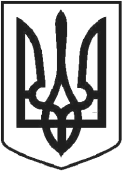 ЧОРТКІВСЬКА    МІСЬКА    РАДА                                          ВИКОНАВЧИЙ КОМІТЕТР І Ш Е Н Н Я  (проект)	2023 року                                                                                                             №           Про демонтаж незаконно встановленої зовнішньої рекламина території міста Чорткова (вул. Степана Бандери)У зв’язку з порушенням вимог Положення про порядок розміщення реклами на території міста Чорткова та  Порядку визначення розміру плати за право тимчасового користування місцями (для розміщення рекламних засобів) на території міста Чорткова, затвердженого рішенням Чортківської міської ради від 19.02.2016 № 110, керуючись пп.13 п. «а» ст 30,  ст.52 та ч.6 ст. 59 Закону України «Про місцеве самоврядування в Україні», виконавчий комітет  міської радиВИРІШИВ :1. Рекомендувати власникам рекламних засобів усунути порушення щодо самовільного встановлення конструкцій зовнішньої реклами та демонтувати рекламні засоби по вул. Степана Бандери, зазначені у додатку 1 (додається) до 06.03.2023. Підставою для демонтажу є недотриманням вимог, а саме:1.1. Невідповідність вимогам п.2.3, п.3.10, п. 5 Положення про порядок розміщення реклами на території міста Чорткова затвердженого рішенням № 110 від 19.02.2016, оскільки рекламні засоби розміщені самовільно без отримання дозволу;1.2. Невідповідність вимогам п. 3 постанови Кабінету Міністрів України від 29.12.2003 № 2067 «Про затвердження Типових правил розміщення зовнішньої реклами», ст. 16 Закону України «Про рекламу» від 03.07.1996 р. № 270/96-ВР зі змінами; 1.3. Невідповідність вимогам п. 3.4 Положення про порядок розміщення реклами на території міста Чорткова затвердженого рішенням № 110 від 19.02.2016.2. У випадку не виконання пункту 1 цього рішення, доручити КП «Міськсвітло» здійснити демонтаж рекламних засобів.2.1. Власник спеціальної рекламної конструкції зобов’язаний компенсувати витрати, пов’язані з демонтажем та зберіганням спеціальної конструкції у встановленому порядку.3. Копію рішення направити до відділу архітектури та містобудівного кадастру та відділу муніципальної інспекції та контролю за паркуванням міської ради,              КП «Благоустрій»,  власникам рекламних засобів.4. Контроль за виконанням даного рішення покласти на заступника міського голови з питань діяльності виконавчих органів міської ради Наталію ВОЙЦЕХОВСЬКУ.Міський голова                                                    	               Володимир ШМАТЬКО	         Я.П. Дзиндра                        Н.М. Войцеховська	         М.С. Фаріон                         В.С. Грещук 